Sharing of Ministry AnnouncementsPrelude                                                              “Shall We Gather at the River” (Saturday)               arr. by Raney                                                                          Ben Manetta, piano   “All Creatures of our God and King” (Sun.) arr. by Don Whitman                                                                   Becky Ciabattari, piano  *Call to Worship Leader:    In the midst of life’s storms, God is there.People:    What have we to fear?Leader:    In the darkness and uncertainty, God is with us.People:    Of whom shall we be afraid?Leader:    Rise up, people of God, for you are loved and                  saved.People:    Thanks be to God who cares deeply for us.                   AMEN.*Opening Hymn                                             UMH, Number 110     “A Mighty Fortress Is Our God”*Unison Prayer   Lord, we have come this day, seeking your presence and healing love.  Be with us as we hear the words of hope and compassion.  Give us courage to learn and grow that we might serve you faithfully all of our days.  AMEN.Children’s Message Special Music                      Saturday & Sunday 8:15am   Becky Ciabattari, solo   “Earth to God”     Sunday 10:45am                            by John Rich                                                                Kent Weiland, vocal soloA Time of PrayerPrayer of Petition“The Lord’s Prayer” Our Father, who art in heaven, hallowed be thy name. Thy kingdom come, thy will be done on earth as it is in heaven. Give us this day our daily bread. And forgive us our trespasses, as we forgive those who trespass against us. And lead us not into temptation, but deliver us from evil.  For thine is the kingdom, and the power, and the glory, forever. Amen.A Call to Faithful Giving   	Offertory                                                                   “Lamb of God”  (Saturday)                           arr. by Paris                                                                         Ben Manetta, piano                “The Prayer”  (Sunday)                    by Sager & Foster                                                               Becky Ciabattari, pianoScripture Lesson                               1 Samuel 17: 1a, 4-11, 19-24Pew Bible, Old Testament pages 260 & 261Hymn                                                              UMH, Number 710      “Faith of Our Fathers”Sermon                                                         Pastor Lenore Hosier“Facing the Giant”Closing Hymn                                               UMH, Number 377      “It Is Well with My Soul”Dismissal with BlessingPostlude                                                           “Come Christians Join to Sing”  (Saturday)            arr. by Mayo                                                                         Ben Manetta, piano       “My Jesus, I Love Thee”  (Sunday)          arr. by Gloria Roe                                                               Becky Ciabattari, piano*standingOur Acolytes Serving You            Our Lay Readers Serving You Jordan Downey – 8:15am 		Donna Wheeland – 5:30pm       Lane Lusk – 10:45am             	Elaine Hinston – 8:15am					Linda Kibbe – 10:45amSound Board Operator                  Screen Graphics Operator  Rob Hosier – 8:15am		 Bob Burns – 5:30pm     Lew Litz – 10:45am                 	 Doreen Mileto – 8:15am		 Elaine Hinston – 10:45amGraphics Originator                           Jan Walters                       Ushers/Greeters    5:30pm			8:15am 		    10:45am   Cathy Livermore	Bill Encke		    Larry Sanders   Carl Livermore		Steve Martin		    Ron Shireman   Bob Burns			Frank Girardi                Carl Floyd   Lynn Broughton					    Kevin Floyd   Bob ThomasGreene Hills Camp is looking for female counselors for camp July 18-23. The person must be 18 years of age.  If you or someone you know are interested, please contact the camping office at 717-766-7395We are seeking a volunteer to cover the pre-school Sunday School class for a couple of months beginning around August 12th while Vanessa is off for maternity care.  We are also looking for someone to fill in for Vanessa in the nursery every other Sunday during worship for the months of September & October.  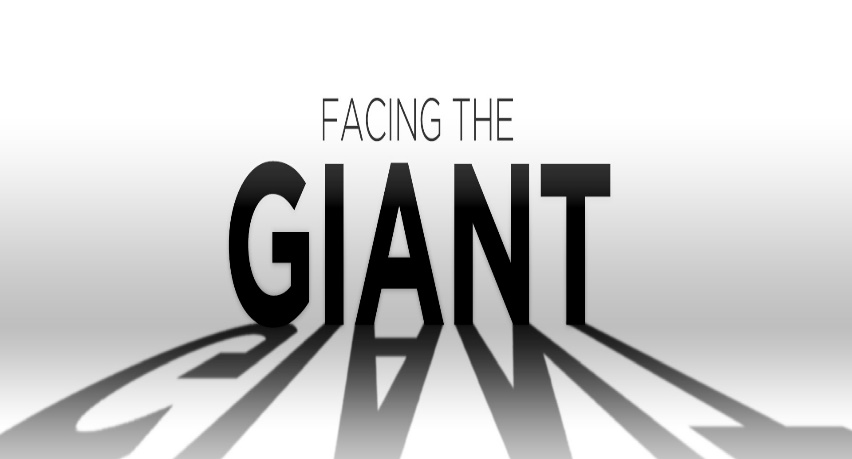 ________________________________________________              Fourth Weekend After Pentecost                 a celebration of worship                                               June 19 & 20, 2021                              ________________________________________________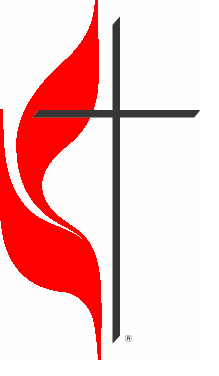 Saint John’s-NewberryUnited Embracing the community with God’s love.                     2101 Newberry Street                   Office - 570/326-5569                    Williamsport, PA  17701-1361       Fax - 570/326-5867                   http://stjnumc.com